TUBO LEDEen cilindervormige LED pendelarmatuur met een aluminium behuizing, elektrostatisch geschilderd in de standaardkleur antraciet (alle RAL kleuren mogelijk naar keuze architect) met transparante diffusor. Het toestel maakt deel uit van een productfamilie met diverse lengtes.Beschikbaar in volgende afmetingen:
Ø80x200Beschermingsgraad:	IP20
Levensduur LEDS:		L90B10 60.000h
Lichtkleur:		CRI98 3000K, 4000K
Stralingshoek:		30°
Omgevingstemperatuur:	-20° tot 40°C
Certificaten:		MacAdam SDCM3
Garantie:		2 jaar
Verblindingswaarde:	UGR < 26,6
Accessoires:		Tubo LED empty module
 			Afmetingen van Tubo LED empty module:	400mm
 								800mm
 								1200mm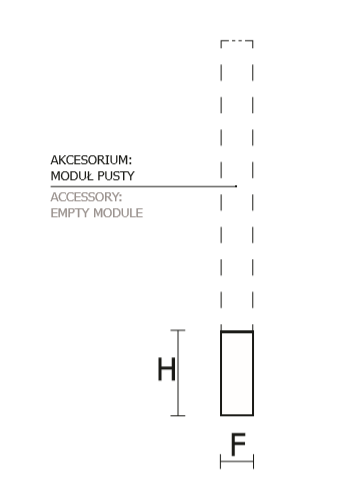 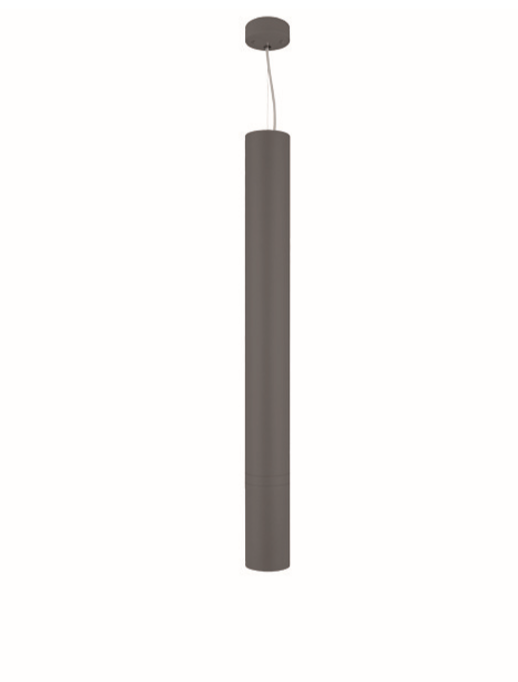 